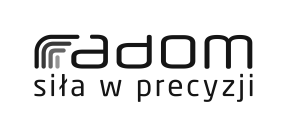 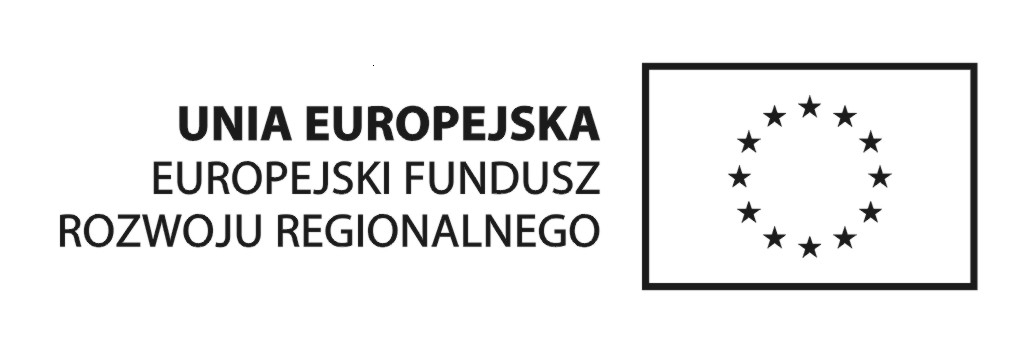 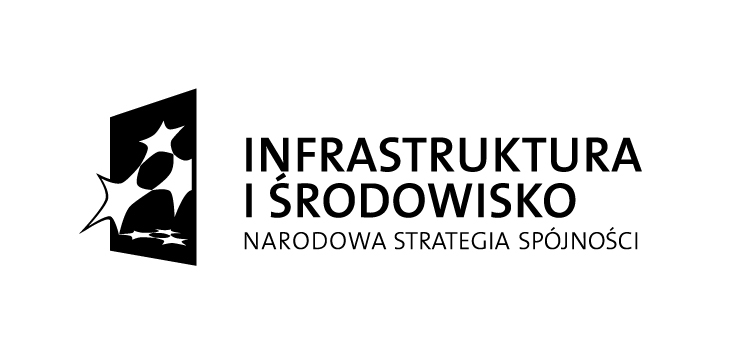 Projekt współfinansowany przez Unię Europejską ze środków Europejskiego Funduszu Rozwoju Regionalnego w ramach Programu Infrastruktura i ŚrodowiskoRadom, dnia  25.03.2013 r.                                                   Znak sprawy:  In.III.271.4.2013/NWYJAŚNIENIE TREŚCI 
SPECYFIKACJI ISTOTNYCH WARUNKÓW ZAMÓWIENIADotyczy: postępowania o udzielenie zamówienia publicznego o nazwie:  ,,Sprawowanie kompleksowego nadzoru inwestorskiego nad realizacją zadania pn.: Rozbudowa i realizacja robót budowlanych w istniejącym budynku Zespołu Szkół Plastycznych 
przy ul. Grzecznarowskiego 13 w Radomiu”.Zamawiający, tj. Gmina Miasta Radomia w Radomiu otrzymał w dniu 22.03.2013r. zapytanie dotyczące treści Specyfikacji Istotnych Warunków Zamówienia (SIWZ) dla przetargu nieograniczonego na zadanie o nazwie: ,,Sprawowanie kompleksowego nadzoru inwestorskiego nad realizacją zadania pn.: Rozbudowa i realizacja robót budowlanych w istniejącym budynku Zespołu Szkół Plastycznych przy ul. Grzecznarowskiego 13 
w Radomiu”.Zamawiający przedstawia poniżej treść zapytania zachowując jego oryginalną pisownię: „W związku z zamiarem wzięcia udziału w postępowaniu przetargowym dotyczącym „Sprawowania kompleksowego nadzoru inwestorskiego nad realizacją zadania pn.: Rozbudowa i realizacja robót budowlanych w istniejącym budynku Zespołu Szkół Plastycznych przy ul. Grzecznarowskiego 13 w Radomiu” zwracamy się do Państwa z prośbą o podanie wartości robót budowlanych podlegających Nadzorowi Inwestorskiemu w przedmiotowym postępowaniu przetargowym.Zaznaczamy, że nie chodzi nam o podanie wartości przeznaczonej przez Zamawiającego na usługi nadzoru inwestorskiego a jedynie o wartość wskazanej w SIWZ inwestycji w ujęciu robót budowlanych (np. informacje z kosztorysów inwestorskich lub cena oferty wykonawcy robót). Jeśli to możliwe prosimy również o podanie wartości w/w robót budowlanych w rozbiciu na poszczególne branże”.W związku z powyższym, działając na podstawie art. 38 ust. 2 ustawy z dnia 29 stycznia 2004 roku – Prawo zamówień publicznych (tekst jednolity: Dz. U. z 2010 r. Nr 113, poz. 759 z późn. zm.) Zamawiający wyjaśnia, co następuje: Zamawiający informuje, iż wartość szacunkowa robót budowlanych objętych nadzorem jest zgodna z kwotami przedstawionymi w poniższej tabeli:Dodatkowo, informuje, że cena najniższej oferty złożonej w niniejszym postępowaniu wynosi 5.669.692,45 złotych brutto. W/w wyjaśnienia stanowią integralną część SIWZ. Przewodniczący Komisji PrzetargowejL.p.RODZAJE I ELEMENTY ROBÓTWARTOŚĆ POZYCJIw zł. nettoWARTOŚĆ POZYCJIw zł. bruttoWARTOŚĆ POZYCJIw zł. nettoWARTOŚĆ POZYCJIw zł. brutto12451ROBOTY BUDOWLANO - KONSTRUKCYJNE - BUDYNEK NOWY                      2 051 997,612 523 957,062INSTALACJE ELEKTRYCZNE                                              - BUDYNEK NOWY                        169 941,82209 028,443INSTALACJE SANITARNE                                                             - BUDYNEK NOWY                         345 741,07425 261,524ROBOTY BUDOWLANO - KONSTRUKCYJNE                                                                  - BUDYNEK ISTNIEJĄCY                       2 215 003,522 724 454,335INSTALACJE ELEKTRYCZNE                                                         - BUDYNEK ISTNIEJĄCY                         278 007,78341 949,576INSTALACJE SANITARNE                                                    - BUDYNEK ISTNIEJĄCY                         401 275,96493 569,437ZAGOSPODAROWANIE TERENU1 282 015,881 576 879,53RAZEM:6 743 983,648 295 099,88